Комитет по развитию и интеллектуальной собственности (КРИС)Двадцать четвертая сессияЖенева, 18 – 22 ноября 2019 г.отчет о международной конференции для наименее развитых и развивающихся стран по вопросам авторского права и управления информацией государственного сектораподготовлен Секретариатом1.	Международная конференция для наименее развитых и развивающихся стран по вопросам авторского права и управления информацией государственного сектора состоялась в Найроби, Кения, 14 июня 2019 г.2.	Проведение Международной конференции было запланировано в соответствии с Пересмотренным предложением о возможных новых видах деятельности ВОИС, связанных с использованием авторского права в целях содействия доступу к информационному и творческому контенту (CDIP/13/11), и одобрено государствами-членами на девятнадцатой сессии Комитета по развитию и интеллектуальной собственности (КРИС).  Основной целью Международной конференции стало повышение осведомленности по вопросам, относящимся к информации государственного сектора (ИГС) и авторскому праву.3.	В приложении к настоящему документу содержится отчет о Международной конференции, в котором приводится резюме обсуждений по каждой теме.  4. 	КРИС предлагается принять к сведению информацию, содержащуюся в приложении к настоящему документу.[Приложение следует]	Проведение Международной конференции было запланировано в соответствии с Пересмотренным предложением о возможных новых видах деятельности ВОИС, связанных с использованием авторского права в целях содействия доступу к информационному и творческому контенту (CDIP/13/11), и одобрено государствами-членами после обсуждений в рамках девятнадцатой сессии Комитета по развитию и интеллектуальной собственности (КРИС).	Международная конференция была организована совместно с Советом по авторскому праву Кении (KECOBO) и состоялась в Найроби, Кения, 14 июня 2019 г.  
В целях экономии времени и средств проведение Международной конференции было запланировано непосредственно после прошедшего в Найроби 12 и 13 июня 2019 г. Регионального семинара для стран Африки по вопросам авторского права для библиотек, архивов, музеев и научно-образовательных учреждений, к участию в котором были приглашены представители всех стран Африки.	Помимо представителей 52 государств – членов ВОИС в Африке финансирование участия в Международной конференции было предложено нескольким представителям наименее развитых и развивающихся стран в других регионах:  пять квот для стран Азиатско-Тихоокеанского региона, четыре для стран Центральной и Латинской Америки и одна для стран Арабского региона.	Международная конференция была открыта исключительно для представителей государств-членов и аккредитованных межправительственных организаций.  В Международной конференции приняли участие представители следующих стран:  Ангола, Бенин, Ботсвана, Бразилия, Буркина-Фасо, Бурунди, Кабо-Верде, Камбоджа, Камерун, Центральноафриканская Республика, Чад, Чили, Коморские Острова, Конго, Кот-д’Ивуар, Демократическая Республика Конго, Джибути, Доминиканская Республика, Египет, Экваториальная Гвинея, Эфиопия, Габон, Гамбия, Гана, Гвинея-Биссау, Индия, Иордания, Лесото, Либерия, Малави, Мали, Марокко, Мозамбик, Намибия, Нигер, Нигерия, Перу, Сан-Томе и Принсипи, Сенегал, Сейшельские Острова, Сьерра-Леоне, Южная Африка, Судан, Того, Тунис, Уганда, Объединенная Республика Танзания (2), Замбия и Зимбабве.  Кроме того, Международную конференцию посетили представители следующих межправительственных организаций:  Африканская региональная организация интеллектуальной собственности (АРОИС), Африканская организация интеллектуальной собственности (АОИС) и Европейский союз.	В соответствии с проектным документом CDIP/13/11 основная цель Международной конференции заключалась в повышении осведомленности по вопросам, относящимся к информации государственного сектора (ИГС) и авторскому праву;  также Конференция должна была стать форумом для обсуждения и обмена информацией о нынешней политике, осуществляемой государствами-членами.	Программа мероприятия выстроена вокруг следующих основных тем:Основные понятия и социально-экономические аспекты ИГС;Взаимосвязь ИГС и авторского права;Лицензирование ИГС;Презентация инициатив, стратегий и наилучших практик на национальном уровне.	По каждой из тем выступили несколько международных экспертов, отобранных на основании их знаний и опыта, принимая во внимание принцип географического баланса.  На Международной конференции выступили следующие 12 докладчиков:  
г-н Кеннет Круз (Соединенные Штаты Америки), г-н Азиз Диенг (Сенегал), г-н Томас Эверт (Германия), г-н Джозеф Фометеу (Камерун), г-н Максимилиано Марзетти (Аргентина), г-жа Кристиана Саппа (Италия), г-н Бен Сиханья (Кения), г-н Пол Ухлир (Соединенные Штаты Америки), г-жа Сара Венитес (Бразилия), г-н Томоаки Ватанабэ (Япония), г-жа Ракель Шалабардер (Испания) и г-н Михаил Журавлев (Российская Федерация).	Рабочими языками Международной конференции были английский и французский; синхронный перевод обеспечивался на протяжении всего мероприятия.	В соответствии с проектным документом CDIP/13/11 был создан специальный веб-сайт, обеспечивающий доступ к следующим ресурсам:  письменные презентации международных докладчиков в полном объеме;  три коротких видеоролика о национальном подходе к ИГС в Аргентине, Японии и Российской Федерации;  доклад об оптимизации повторного использования ИГС в НРС и развивающихся странах (2019 г.), подготовленный г-жой Кристианой Саппа;  и доклад об использовании авторского права для целей содействия доступу к ИГС (WIPO/CR/WK/GE/11/4), подготовленный г-жой Катерин Яссеранд и профессором Бернтом Хугенхольтцем.	По окончании Международной конференции представители государств-членов получили вопросник для обратной связи.  Ответы на вопросник поступили от 28 участников;  97 процентов респондентов ответили, что были в целом удовлетворены, крайне удовлетворены или полностью удовлетворены Международной конференцией, и 93 процента отметили, что полученные знания оказались очень полезны или крайне полезны.ход обсуждений	Доступные на специально созданном веб-сайте доклады и презентации представляют подробный предметный анализ соответствующих аспектов ИГС, относящихся к авторскому праву.  Данный веб-сайт останется доступным для государств-членов и широкой общественности и может служить источником справочных материалов для разработки национальной политики в данной области.  В следующих пунктах настоящего документа приведено резюме основных выводов и вопросов для обсуждения по каждой из тем.	Международная конференция была открыта Заместителем Генерального директора ВОИС, Сектор авторского права и творческих отраслей, г-жой Сильвией Форбин и Исполнительным директоров Совета по авторскому праву Кении 
г-ном Эдвардом Сигеи.  В приветственном слове оба отметили стратегическую важность обсуждения вопроса ИГС и потенциальную пользу здоровой государственной политики для наименее развитых и развивающихся стран.  Международная конференция предоставила государствам-членам возможность повышения осведомленности и обмена мнениями и опытом в отношении ИГС и авторского права.	В рамках обсуждения темы 1 «Основные понятия и социально-экономические аспекты ИГС» международные докладчики предприняли попытку дать определение понятия ИГС, выделить ее основные категории и осветить их социально-экономическое значение.  По определению, данному г-ном Фометеу, ИГС – это любая информация или документы, созданные государственными органами или учреждениями государственного сектора или по их заказу, или хранящиеся в таких органах или учреждениях в официальных целях;  государственные органы и учреждения государственного сектора при этом могут включать:  государственные административные учреждения, например, суды и выборные органы, децентрализованные органы местного самоуправления, юридические лица публичного права, частные юридические лица, наделенные общественными функциями, и международные организации.  В широком смысле под определение ИГС подпадает самый разнообразный контент:  данные, статистическая информация, метаданные, административные документы, записи, сводные документы, базы данных и другие источники информации.  Докладчики затронули ряд преимуществ широкого доступа к ИГС, такие как:  содействие экономическому росту и увеличение доходности государственных инвестиций в информационный сектор;  польза для общества на коллективном и индивидуальном уровне;  соответствие ожиданиям общественности в отношении доступа к цифровой информации и ее использования;  укрепление репутации и внедрение этических принципов.  По оценке г-на Эверта, в ЕС данные играют огромную роль:  по информации на 2016 г. в ЕС функционировало 
254 тыс. 850 компаний, специализирующихся на управлении данными, а к 2020 г. их число может достичь 360 тыс.  Кроме того, при условии наличия соответствующей нормативно-правовой базы, к 2020 г. экономика, основанная на данных, по оценкам, может вырасти с 1,99 процента от ВВП ЕС до четырех процентов.	В рамках обсуждения темы 2 «Взаимосвязь ИГС и авторского права» международные докладчики пояснили, что в целом значительная часть типов ИГС охраняется авторским правом и что авторское право играет важную роль для доступа общественности к ИГС и возможности ее повторного использования.  Законодательства различных стран по вопросу ИГС отличаются крайней неоднородностью:  в то время как в одних странах ИГС частично или полностью исключена из сферы авторско-правовой охраны (например, в Соединенных Штатах), в других авторские права на нее принадлежат государству полностью или почти полностью (например, в Соединенном Королевстве).  В соответствии с Бернской конвенцией (статья 2(4)), авторско-правовая охрана, предоставляемая «официальным текстам законодательного, административного и юридического характера и (…) официальным переводам таких текстов», определяется законодательством стран Бернского союза.  Однако было отмечено, что понятие информации государственного сектора намного шире, чем ограниченная категория официальных текстов, и включает доклады, исследования и базы данных, пользующиеся повсеместной охраной.  
Г-жа Саппа проанализировала особенности создания и предоставления доступа к ИГС для культурных, образовательных и научно-исследовательских учреждений и подчеркнула потенциальную роль исключений и ограничений для содействия конкретным способам повторного использования ИГС.	В рамках обсуждения темы 3 «Лицензирование ИГС» международные докладчики проанализировали существующие возможности лицензирования, разрешающего и поощряющего повторное использование ИГС, охраняемой авторским правом.  В странах, где ИГС пользуется авторско-правовой охраной, создаются и успешно работают порталы и архивы, использующие модели свободного лицензирования контента.  Такие модели могут включать как стандартные лицензии, предусматривающие повторное использование ИГС, такие как лицензии Creative Commons или Свободного и открытого программного обеспечения, так и специально разработанные лицензии, например, лицензионный механизм правительства Соединенного Королевства.  Докладчик привел политику открытого доступа ВОИС в качестве примера смешанного подхода, так как в ней гибкие условия использования веб-сайта ВОИС сочетаются с использованием лицензий межправительственной организации Creative Commons (CC IGO) для большей части контента и публикаций, размещаемых на внешних платформах.	В рамках обсуждения темы 4 «Презентация инициатив, стратегий и наилучших практик на национальном уровне» международные докладчики провели презентацию действующего законодательства и существующей национальной политики в сфере ИГС в следующих странах:  Аргентина, Бразилия, Франция, Кения, Италия, Япония, Российская Федерация, Сенегал и Соединенные Штаты Америки.  В презентациях были приведены конкретные примеры национальных стратегий и подчеркивалась степень различия между национальными подходами.  В ходе обсуждений по данному вопросу было отмечено, что в большинстве наименее развитых и развивающихся стран пока не существует национальной политики в отношении авторско-правовой охраны ИГС.[Конец приложения и документа]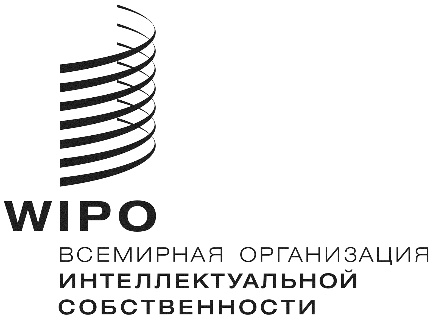 RCDIP/24/6 CDIP/24/6 CDIP/24/6 оригинал:  английскийоригинал:  английскийоригинал:  английскийдата:  1 сентября 2019 г.дата:  1 сентября 2019 г.дата:  1 сентября 2019 г.